Training Parameters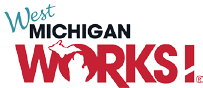 Going PRO Talent Fund 2023: Classroom Training Interest FormThis form can be used as an internal tool to obtain classroom training interest from department leads or employees within your organization to be included on your Going PRO Talent Fund application.Qualifying Classroom Training MUST meet these qualifications:Training starts on or after 2/1/2023 and must be completed by 1/31/2024Training leads to a credential or certificationTraining must benefit both the employer and employeeTraining within Michigan is preferredTraining must be conducted by a third-party training providerTrainees must be 18+, a Michigan resident, a US citizen, and a full-time employee at minimum of 32 hours/weekRefer to the Eligible/Ineligible training list for additional guidance and requirements.Application Information – Needed for each individual trainingName of Training:Name of Training Provider: Cost of Training:Location of Training (online or City/State):Type of Training Provider (Community College, public training, private training): Dates of Training:What type of credential would be achieved (certification, certificate, license, etc.): Name(s) and Hourly Wage(s) receiving training:Brief Explanation of Training:Benefit of Training to Employee:Benefit of Training to Employer/Organization:Please include a quote/curriculum or website link to the training(s)